Problématique de la mondialisationIntroduction :Dans le cadre du cours « Problématique de la mondialisation », nous avons dû analyser en groupe des catalogues de tour opérateur afin de s’intéresser aux pratiques des touristes ainsi qu’aux modalités touristiques. Nous nous sommes intéressés à l’aire géographique de l’Afrique du Nord, et plus particulièrement au Maroc, à la Tunisie et à l’Egypte. En effet, ce sont les trois pays qui accueillent le plus de touristes contrairement à la Lybie et l’Algérie qui ne connaissent qu’un tourisme minoritaire et qui ne sont pas ou peu présents dans les circuits des professionnels du tourisme. Dans un premier temps nous avons décortiqué les différents circuits des tours operateurs afin de les répertorier dans des tableaux. Puis, nous avons analysé les occurrences des pratiques, et enfin celles des nuitées. Au terme de ces différentes analyses, certaines villes des trois pays cités précédemment se distinguent nettement, de par leurs attraits touristiques.A) L'EgypteLa République arabe d’Egypte est située dans le nord-est d’Afrique du Nord, au sud de la Méditerranée. La côté nord-est du pays est liée au continent d ‘Asie, ce qui est la péninsule du Sinaï. Le Nil, la plus longue rivière du monde, est la principal source d’eau du pays. L’Egygte est un pays désertique , 97% de territoire est couvert par trois grandes zones de déserts : le désert Libyque, le désert Arabique  et le désert du Sinaï.Sa superficie est de 1,001,449 km²; et compte 83,517,652 habitants (en 2012) . La population est inégalement répartie car elle se situe majoritairement au Caire et autour du Nil. Les autres villes importantes sont Alexandrie, Shubra El-Kheilma, Louxor, Port-Saïd et Mansourah. La langue officielle est l'arabe, mais l'anglais et le français sont aussi parlés.Grâce à la renommée mondiale de la civilisation des anciennes dynasties égyptiennes,notamment leurs patrimoines exceptionnels, ce pays est une des destination touristique idéale pour les voyageurs.  Le secteur tertiaire, notamment le tourisme , outre l’agriculture, l’exportation du pétrole et de services, participe au soutien du développement économique. Environ la moitié de salariés travaillent dans le domaine des services  contre 13.5% dans le secteur agricole et 37.9% dans le secteur industriel. Selon les résultats de l'Organisme Mondial du Tourisme, de 1995 à 2004 , la croissance du nombre de touristes a été de 25% ce qui dépasse les 3% ou 4% de la variation du développement touristique mondial. En raison du flux, la capacité hôtelière donc a nettement augmenté après 1995, et la qualité d’ infrastructures touristiques s’est adapté à cette soudaine et forte évolution .En 2010, l’Egypte est devenue la 20ème destination mondiale avec 14 ,1 millions de touristes internationales.Présentation de circuits en EgypteL’Egypte possède une richesse des héritages humains d’anciens empires et d’un paysage du désert extraordinaire.  Les tours opérateurs choisissent des villes le long du Nil : Le Caire , remarquable par ses pyramides et des édifices nubiennes, on peut aussi y découvrir des quartiers islamiques. Les sites touristique dans Louxor, Edfou ,Kom Ombo, Assouan et Abou Simbel sont des temples égyptiens , et sont présents dans tous les programmes des tours opérateurs.Par ailleurs, pour la raison du confort et du transport , les Tours Opérateurs organisent moins de visites dans les déserts.Le Désert Blanc (dans la zone du Désert Lybique, connu pour ses sables blancs) est la seule station pour la découverte du paysage désertique  étant donnée que la localisation est relativement proche des grandes villes ce qui permet de faciliter le déplacement.Même si l’air est sec dans la majorité du territoire, des touristes peuvent profiter de la plage avec le soleil . Des villes au bord de la Mer Rouge comme Hurghada et Sharm el-Sheikh où les voyageurs effectuent des pratiques ludiques et peuvent se reposer   pendant le temps libre.   Les voyages en croisière sur le Nil sont omniprésent parmi les pratiques en Egypte. Pour la plupart des villes sur des programmes , les voyageurs n'y restent qu’une nuit,le lendemain ils partent vers les autres destinations . C’est donc qu’il y a un déséquilibre entre des résultats des villes de pratiques et des villes nuitées.En général, l’Egypte est un pays de découverte: 96.8% des pratiques proposées correspondent à la découverte, contre 1.6% pour le shopping, 1.1% pour la sociabilité et le repos représente seulement 0.5%  Sachant que le temps libre répresente une bonne partie du séjour où les touristes choisissent de faire quelque chose ou de se reposer..  Comparaison entre les circuits français et chinois:Selon les lieux proposés par les tours opérateurs : Sauf les villes plus fréquentées, les circuits français apprécient les petites villes près du désert comme Bahaîya , Dakhla et Kharga ce sont des villes beaucoup moins touristiques et moins connues par les touristes . Par contre , les circuits chinois préfèrent des villes littorales par exemple Hurghada , Alexandrie. Les tours opérateurs chinois ne vendent presque pas de voyages en croisière mais plutôt en autocar et en train. Ils offrent moins de temps libre aux touristes mais  plus temps consacré au shopping. Contrairement aux tours opérateurs français les professionnels chinois proposent de nombreux circuits sur plusieurs pays, par exemple à cheval sur la Tunisie, le Maroc et un peu l'Algérie.B) La TunisieLa Tunisie, dont la capitale est Tunis, est située à la frontière nord du continent africain, bordée au nord et à l’est par la Méditerranée, au sud par le Sahara et à l’ouest par l’Algérie.Entre les deux chaînes montagneuses et le littoral se trouvent trois sortes de reliefs et de climats contrastés : le Haut Tell au nord, verdoyant ;  la Tunisie centrale, région des hautes et basses steppes ;  et la Tunisie méridionale, région des grands espaces du désert mais aussi des palmeraies. Le littoral tunisien s’étend sur près de 1 300 kilomètres de côtes. De par sa situation géographique, le climat tunisien est influencé par plusieurs types de vents. La côte nord est exposée aux vents marins soufflant depuis le sud de la France, ce qui provoque une baisse significative des températures et une hausse des précipitations. Le sud du pays est exposé aux vents chauds et secs tels le  « sirocco » soufflant sur les grandes étendues désertiques et les plaines. Le pays bénéficie également d’un taux d’ensoleillement important dépassant 3 000 heures par an.La Tunisie est un pays plat, à l’exception du nord ouest et de l’ouest. Plus de 30 % de la superficie du territoire est occupée par le désert du Sahara, le reste étant constitué de régions montagneuses et de plaines fertiles. La Tunisie est à la fois l'extension des chaînes du Tell et de l'Atlas  et une enfoncée profonde dans le Sahara entre l'Algérie et la Libye. Avec son faible relief et sa longue façade maritime, le pays est largement ouvert sur la mer. La montagne laisse progressivement place à de basses steppes puis à des côtes orientales qui se développent du cap Bon jusqu’à la frontière libyenne. Les côtes sont découpées par des golfes profonds et de nombreuses îles.  La Tunisie est l’état du Maghreb le plus homogène sur le plan linguistique. La langue maternelle des tunisiens, mais aussi la langue officielle, est l’arabe. En 1958, le Président Bourguiba a fait le choix de privilégier un enseignement bilingue, officialisant ainsi la double culture, arabe et française. Les enfants apprennent le français dès l’âge de 7-8 ans. La langue française est donc parlée et lu, à peu près partout en Tunisie. D’après les dernières estimations fournies par le gouvernement tunisien à « l’Organisation internationale de la francophonie », le nombre de personnes ayant une certaine maîtrise du français est chiffré à 6,36 millions de personnes, soit 63,6 % de la population.La Tunisie est une terre d’accueil, d’ouverture et de tolérance. Les coutumes sont façonnées par son identité arabo-musulmane et son passé. Ses habitants offrent aux touristes, étrangers ou non, une forte tradition d’hospitalité et d’ouverture.L’histoire de la Tunisie est présente dans tous les beaux villages fortifiés et leurs citadelles-greniers, les ksour de montagne, les activités traditionnelles mais aussi chez les villageois de Chenini. Le pays est réputé pour sa riche culture ainsi que sa gastronomie et incite les touristes à venir passer un séjour en Tunisie. Tout cela fait de la Tunisie un pays, une région et des villages d’une forte richesse culturelle et patrimoniale.L'économie de la Tunisie est historiquement liée l’agriculture (blé, olives, dattes, agrumes et produits de la mer), aux mines et à l’énergie (phosphate et hydrocarbure), au tourisme et aux industries manufacturières (textiles, agroalimentaire…) C’est par cette diversification de son économie que le pays se distingue de la plupart des états des régions africaines, nord-africaines et moyen-orientale. Par rapport aux autres pays du Maghreb, la Tunisie est à la deuxième place en ce qui concerne le revenu par habitant. De plus, la Tunisie est, au même titre que le Maroc, l’un des seuls pays de la région à être entré dans la catégorie des « pays à revenus moyens ».La révolution tunisienne est intervenue alors que la Tunisie connaissait une période de croissance de son activité économique, et de relative maîtrise des équilibres financiers. Les flux d’IDE (Investissement Direct à l’Etranger) sont en baisse continue, les recettes du tourisme même si elles ont légèrement rebondi récemment, accusent une baisse de 34 % par rapport à 2010. La reprise économique et la baisse du taux de chômage des jeunes en particulier constituent le véritable enjeu de 2012. Le taux de chômage est estimé à 18% sur 2011.Le tourisme en Tunisie est l'un des secteurs les plus dynamiques de l'économie de la Tunisie et une source de devises pour le pays. Le tourisme a un effet d'entraînement sur d'autres secteurs économiques, tels que le transport, les communications, l'artisanat, le commerce et le bâtiment. Le pays dispose d’une grande richesse de patrimoniale et culturelle mais surtout d’un coût relativement bat en ce qui concerne les séjours touristiques.Le tourisme tunisien se présente sous plusieurs aspects :Le tourisme balnéaire (littoral oriental)Le tourisme saharien (régions sahariennes)Les nouvelles activités (« tourisme médical »)Ces différents types de « tourisme » visent à développer certaines régions de la Tunisie qui ne l’étaient pas auparavant et de proposer aux touristes de nouvelles expériences.PRESENTATION DES CIRCUTS : activités et modalitésEn décortiquant les catalogues de tour opérateur ainsi que les différents circuits proposés sur internet, des similarités sont apparues. En effet, beaucoup de circuits touristiques proposent le même genre d’activités, et les mêmes destinations. Certaines villes se démarquent de par leur attrait touristique. En effet, comme dans n’importe quel pays ou région, les touristes se dirigent vers les mêmes villes, endroits. Il est rapidement facile de remarquer que Djerba attire de nombreux touristes. Cette île est situé au sud-est de la Tunisie et dispose d’une vingtaine de kilomètres de plages sablonneuses. Le tourisme est la principale activité de l’île et l’activité ne cesse d’augmenter au fil des années. La présence de l’aéroport international de Djerba-Zarzis et d’infrastructures routières contribue à faire de Djerba un centre touristique important, générateur de croissance économique pour la région.Avec ses plages sablonneuses et ses célèbres souks, Djerba attire de nombreux touristes qui s’y rendent dans un but de découverte et de repos. Dans la plupart des circuits proposés aux touristes, des quartiers libres leurs sont accordés lorsqu’ils sont sur l’île de Djerba. Le temps libre est synonyme, en quelque sorte, de repos puisque le touriste n’est pas contraint de respecté un sens de visite, etc.Une autre destination s’est distinguée des autres, la région de Tozeur, oasis du sud-ouest de la Tunisie, qui ne compte pas moins de 200 000 palmiers.Depuis longtemps prospère grâce à son emplacement stratégique sur la route des caravanes traversant le Sahara, Tozeur est renommée pour ses excellentes dattes, son architecture de briques beiges et sa médina du 14ème siècle où se trouve le fascinant musée Dar Cheraït qui abrite de nombreux objets archéologiques, dont des bijoux et céramiques. Tozeur a aussi servi de décor aux films de la série de la Guerre des Étoiles.Les touristes se rendent dans la région de Tozeur dans le but de découvrir l’oasis, ses traditions et ses paysages particuliers. Le touriste va prendre du plaisir à découvrir des paysages qu’il n’a pas l’habitude de rencontrer (palmeraie par exemple), mais aussi en découvrant d’anciens objets qui témoignent d’une Histoire de la région et du pays.En conclusion, L’ile de Djerba et la région de Tozeur sont les deux destinations phares de la Tunisie. Les touristes s’y rendent en masse afin d’assouvir des besoins de découvertes et de soin de soi. Il est important pour ce dernier de découvrir la culture et les traditions d’un pays, tout en se reposant et en profitant d’un « changement d’air ».  Ces deux régions disposent d’un riche patrimoine qui permet aux touristes de s’immerger dans l’Histoire de la Tunisie.LE MAROCLe Maroc est un pays d'Afrique du Nord au Maghreb.Sa capitale politique est Rabat alors que la capitale économique et la plus grande ville du pays est Casablanca. Le pays est bordé par l’océan atlantique à l’ouest, par l’Espagne, le détroit de Gibraltar et la Mer Méditerranée au nord, par l’Algérie à l’est.Les montagnes occupent plus des deux tiers du territoire marocain et atteignent des hauteurs non négligeables. Plusieurs sommets franchissent la barre des 4 000 m, comme Le Jbel Toukbal, le plus haut sommet du pays qui culmine à 4 167 m. Le Maroc renferme quatre principales chaînes de montagnes, et c'est le seul pays du Maghreb à disposer d'une immense chaîne de montagne l'Atlas.Le littoral marocain est diversifié par sa nature car il est composé à la fois de la Mer Méditerranéenne au nord et de l'océan Atlantique à l'Ouest et il  comptabilise un total de 2 390 km de côtes, le Maroc est le pays au plus grand littoral du continent Africain, il comprend 500 km de côtes en méditerranée et 1 890 km sur l'océan Atlantique.Le climat marocain est à la fois méditerranéen et atlantique, avec une saison sèche et chaude doublée d'une saison froide et humide, la fin de la période chaude étant marquée par les pluies d'octobre.Les étés sont chauds et secs. À cette saison, les températures moyennes sont de 22 °C à 24 °C. Les hivers sont froids et pluvieux avec gel et neige.Le Maroc dispose d'un produit intérieur brut fort au regard de la moyenne africaine. Celui-ci était en  2008 de environ 85,2 milliards de dollars, soit 9 % du PIB global du continent. Le Tourisme a dans ce PIB une part non négligeable puisque le Maroc est le 2 ème pays touristique d'afrique. La capacité d'hébergement est de 152 936 lits dont plus de 44 000 sont à Marrakech. En effet, le climat et la diversité des paysages attirent de nombreux touristes, surtout européens. De plus la proximité du Maroc par rapport à l'Union Européenne est un avantage du fait de la faible durée du voyage ainsi que de son coût.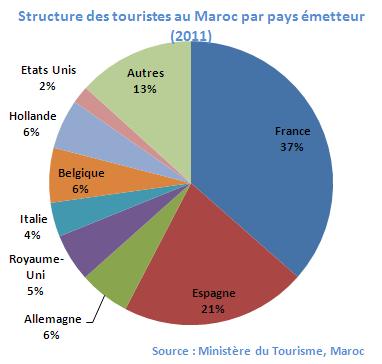 Provenance des touristes au Maroc.Les touristes viennent généralement visiter les grandes villes impériales Marocaines puis se déplacent vers l'intérieur des terres afin de découvrir des oasis, des petits villages, le désert et parfois rencontrer des populations. Voici la liste des villes les plus visitées :Marrakech est une ville d'environ de 2 millions d'habitants, lieu de tourisme par excellence Marrakech a su garder son authenticité. La ville est composée de deux parties: la nouvelle ville et l'ancienne ville. Celle-ci est beaucoup appréciée sans doute pour ses ruelles étroites, ses jolies riads ainsi que la population qui est accueillante et chaleureuse. La nouvelle ville est tout le contraire de l'ancienne ville: nouveaux bâtiments, grands magasins, golfs, parcs, hôtels, discothèques, piscines…Agadir est la deuxième ville touristique du royaume en 2011 après Marrakech . Elle est la station balnéaire la plus prisée du Maroc: sa côte de sable fin s'étale sur 10 km. Agadir est une ville dynamique l'été; le reste du temps c'est une ville calme et bénéficie d'un ensoleillement de 300 jours par an .Elle est aussi connu par son souk (souk el hed ) et ses stations balnéaires.Capitale économique du pays, Casablanca est  seulement la troisième ville touristique du Maroc. On y vient surtout pour les affaires. Bien que Casa n’ait pas la même vocation que ses consœurs (Marrakech, Agadir), la ville ambitionne de prolonger la durée de séjour de ses visiteurs qui n’excède pas deux jours en moyenne. C’est dans ce but que le Conseil régional du tourisme a lancé des plans spécifiques pour mettre en place les infrastructures nécessaires.Riche de son passé prestigieux, Meknès (4ème ville touristique) réserve des surprises inattendues à ceux qui sortiront un peu des chemins balisés. Ou qui sauront écouter les pierres… En ville ou dans les environs, Meknès recèle des monuments historiques splendides.Ouarzazate (5ème ville touristique) est le point de départ pour les amateurs de randonnées, à pied, en 4X4, en VTT ou à dos de dromadaire… Le Sud de Ouarzazate contient de grands espaces désertiques. Des randonnées en montagne sont aussi organisées. La Kasbah de Taourirt, un village dans la ville, classée au Patrimoine Mondial par l’Unesco, est à découvrir pour voir la culture du pays.Fès  est la capitale spirituelle et culturelle du Maroc. On peut y visiter l'Université Al Quaraouiyine, la plus anciennes du monde bien avant oxford et cambridge avec son style arabo-andalou, la médina qui est classée patrimoine universel de l'UNESCO, puis aux alentours de Fès la station thermale de Sidi Harazem et les ruines romaines du Volubilis.Le classement des villes touristique ne prend pas seulement en compte les touristes venus avec des tours opérateurs, c'est pour cela que dans les occurrences on retrouve plus souvent Ouarzazate que Casablanca (pourtant 3ème ville touristique) car Casablanca  ne permet pas comme Ouarzazate d'aller faire une randonnée dans le désert et a moins de cachet que des villes comme Agadir ou Marrakech.Les touristes venant séjourner avec des tours opérateurs au Maroc viennent surtout pour découvrir la culture marocaine, le patrimoine ainsi que les paysages. Ils prennent du temps pour se reposer à l'hôtel ou visiter tranquillement lors de leurs nombreux temps libre. Ils consomment peu mis à part des petits souvenirs comme dans les souks par exemple, sinon tout est mis à leur disposition pour qu'il n'aient besoin de rien, ce sont des formules où tout est compris.ConclusionL'Afrique du Nord, et plus particulièrement le Maroc, l'Egypte et la Tunisie attire de nombreux touristes. En effet, cette région du monde est, de par ses températures agréables, attirante pour les touristes européens. Mais le climat n'est pas le seul atout de l'Afrique du Nord. En effet les touristes souhaitent également découvrir les cultures, les traditions, la gastronomie... Que ce soit au Maroc, en Egypte ou en Tunisie, les pratiques des touristes, ne varient pas énormément. Ces dernières se concentrent majoritairement autour de la découverte et du repos. Cependant l'instabilité politique et l'insécurité apparaissent comme un frein à la venue des touristes européens. Les révolutions tunisiennes et égyptiennes et les manifestations dans les autres pays du Maghreb sont à l'origine de la dégringolade de l'afflux des touristes français en Tunisie, au Maroc et en Egypte. En effet depuis le printemps arabe, le nombre de visiteurs internationaux en Afrique du Nord a chuté de 20% en 2011 par rapport à l'année 2010.